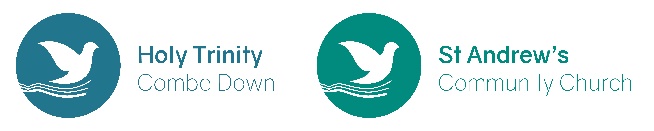 Children’s Minister Job Specification (Full or Part time) Role: 			Children’s Minister Responsible To: 	Rev. Tim Lewis Employed by:		Combe Down Parochial Church CouncilResponsible for: 	Overseeing the ministry to children in HTCD (0 -11) The RoleTo model and nurture faith in Jesus amongst our children; gather and equip volunteers to serve alongside you; and seek to reach out to children and families in the community with the message of Jesus. (If you are considering the role as 3 days a week, you would focus primarily on the ‘Looking in’ section. The ‘Looking Out’ would be shared with another colleague.)Being: the sort of person we’re looking forA growing Christian, seeking to walk in step with the SpiritHappy to own mistakes and try againComfortable working alongside othersPassionate to advocate for the voice of children in our church familyExcited to teach children Willing to put in the unseen work of rotas and teams!Looking in: the sort of stuff you’ll do in churchAt Holy Trinity Resource and co-ordinate the children’s Sunday groups.  Contribute towards regular inter-generational worship (at key points throughout the year)For St Andrews (our sister church in the parish)Provide support to children’s team with planning and resourcesTraining/Inspiring TeamBuild and maintain a team of volunteersOffer equipping/training regularlyAdminUse Planning Center for rotasConstruct and manage a budgetMaintain records compliant with safeguarding requirementsKeep first aid, food, fire safety and safeguarding and special needs awareness training up to date.Looking Out: The sort of stuff you’ll do ‘outside’ church Community (with other staff) Run St Andrews Toddlers at St Andrews Thankful Thursdays (parents and pre-school group) at Holy TrinityRun seasonal children and families’ events e.g. Halloween, Christmas and Easter.Run a summer holiday clubSchool LinksMaintain close links with both Combe Down primary schools (one is our church school).Regular mid-week worship with Combe Down Primary (currently this is mainly using ‘Open the Book’)Build on the success of ‘Christmas Experience’ (and the other seasonal ‘experiences’) inviting primary schools into church.Supporting: How we look after youAccountabilityThe children’s minister is employed by the Parochial Church Council of Holy Trinity Combe Down and the line manager for this post is the Senior Associate Minister for Growth.
Training and SupportA spiritual director will be encouraged. A budget is available for regular training/retreat Regular supervision meetings will take place together with an annual appraisal Lots of fun and support from a large staff team and a lovely church family!Other Details
Contract:		Open-ended contract subject to a six-month probationary period.Employer:		The Parochial Church Council of Holy Trinity Combe DownAnnual Holiday:	5 weeks (pro rata where applicable).  No more than 5 Sundays be taken as leave. Leave to be taken during school holidays where possibleContractual Hours:	Full time role 37.5 hours per weekPart time role 22.5 hours. Both to include Sundays & staff meeting on Wednesday mornings.Annual Salary:	Full Time £25,000 - £28,000 depending on experience p.a. plus pension. Pro-rata for Part time 
Disclosure & Barring Service:	An enhanced DBS check is required for this post.Holy Trinity, Combe Down, Bath is a registered charity no. 1129554